ZÁPIS (POKUD MÁ NĚKDO MOŽNOST TISKU, MŮŽE VYTISKNOUT A NALEPIT DO SEŠITU)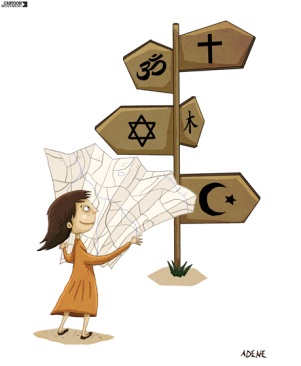 S V Ě T O V Á   N Á B O Ž E N S T V ÍNáboženství chápeme jako vztah člověka k vyšší moci.	Popírání existence Boha nazýváme ateismus.Nejrozšířenější náboženství jsou: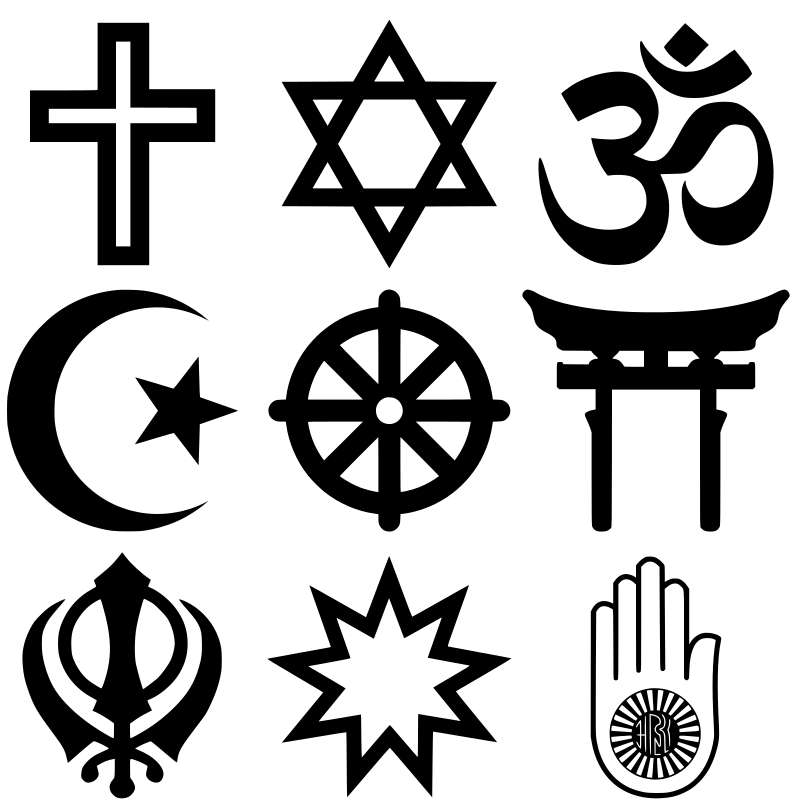 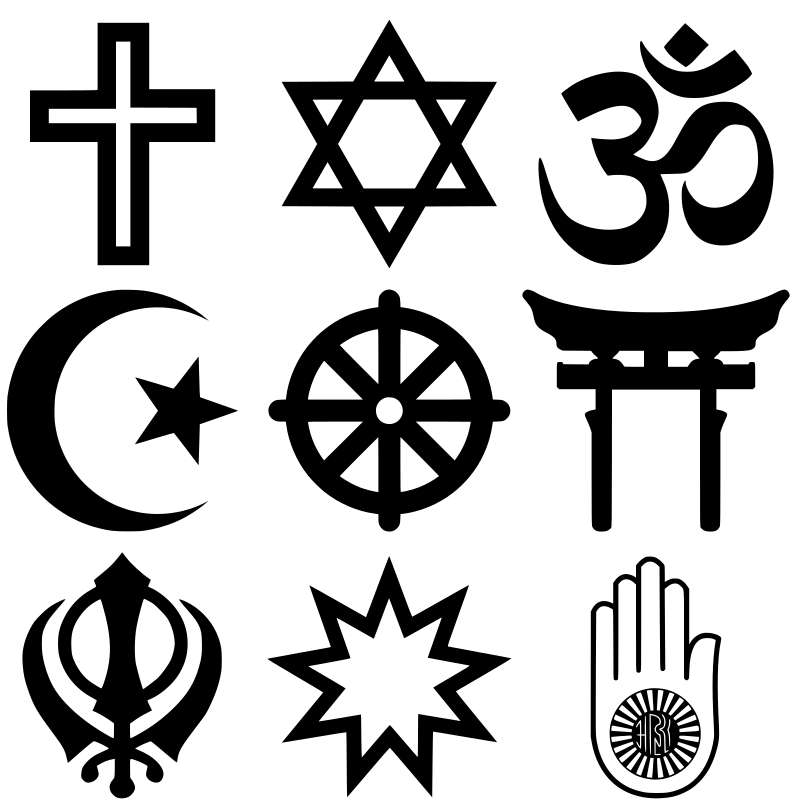 KŘESŤANSTVÍ 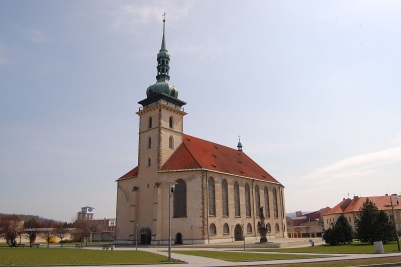 křesťané věří v jednoho Bohaposvátnou knihou je Bible (dvě části – Starý a Nový zákon)věří v posmrtný životJežíš Kristus (nar. v Betlémě), za šíření svých myšlenek byl ukřižovánkřesťanské svátky (Vánoce – narození Ježíše, Velikonoce – ukřižování a nanebevstoupení Ježíše)lidé se scházejí v kostelech a chrámechISLÁM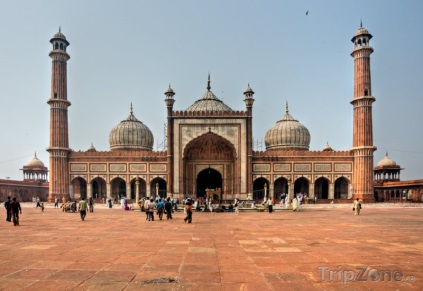 vyznavači jsou muslimovévěří v jednoho boha – Alláhaposvátnou knihou je Koránzakladatelem je prorok Muhammad (Mohamed) lidé se scházejí v mešitězahalení žen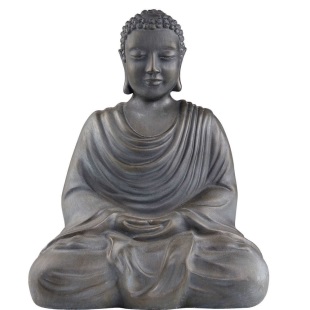 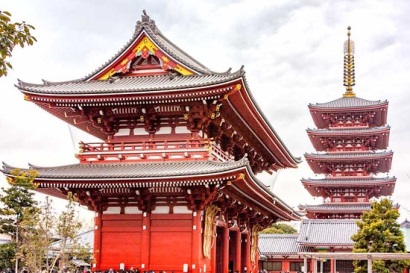 BUDDHISMUSmyšlenkový směr, zakladatel Buddhavytváří pocit blaženosti = nirvánalidé chodí do buddhistických chrámůduchovní vůdce – Dalajláma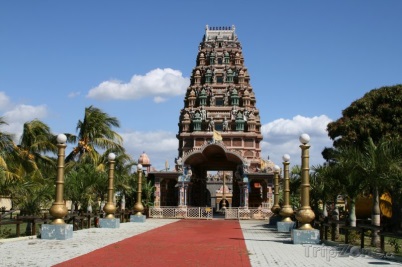 HINDUISMUSuctívá více bohů (3 hlavní a mnoho dalších)náboženství většiny obyvatel Indieposvátná kniha – Védyposvátná řeka - Gangalidé chodí do hinduistických chrámů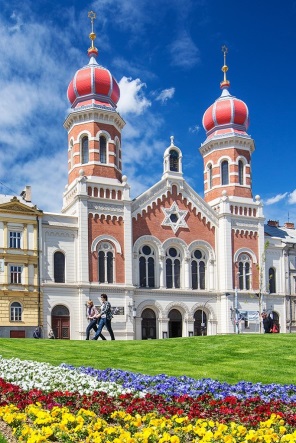 ŽIDOVSTVÍ (JUDAISMUS)náboženství židovského národavíra v jednoho Boha (Jahve)posvátnou knihou je hebrejská bible (Tanach)nejvíce v Izraeli, USAmísto kde se lidé schází – synagogaVideo k tématu https://www.youtube.com/watch?v=c7WKUjN9ZvITesthttps://www.skolasnadhledem.cz/game/5072 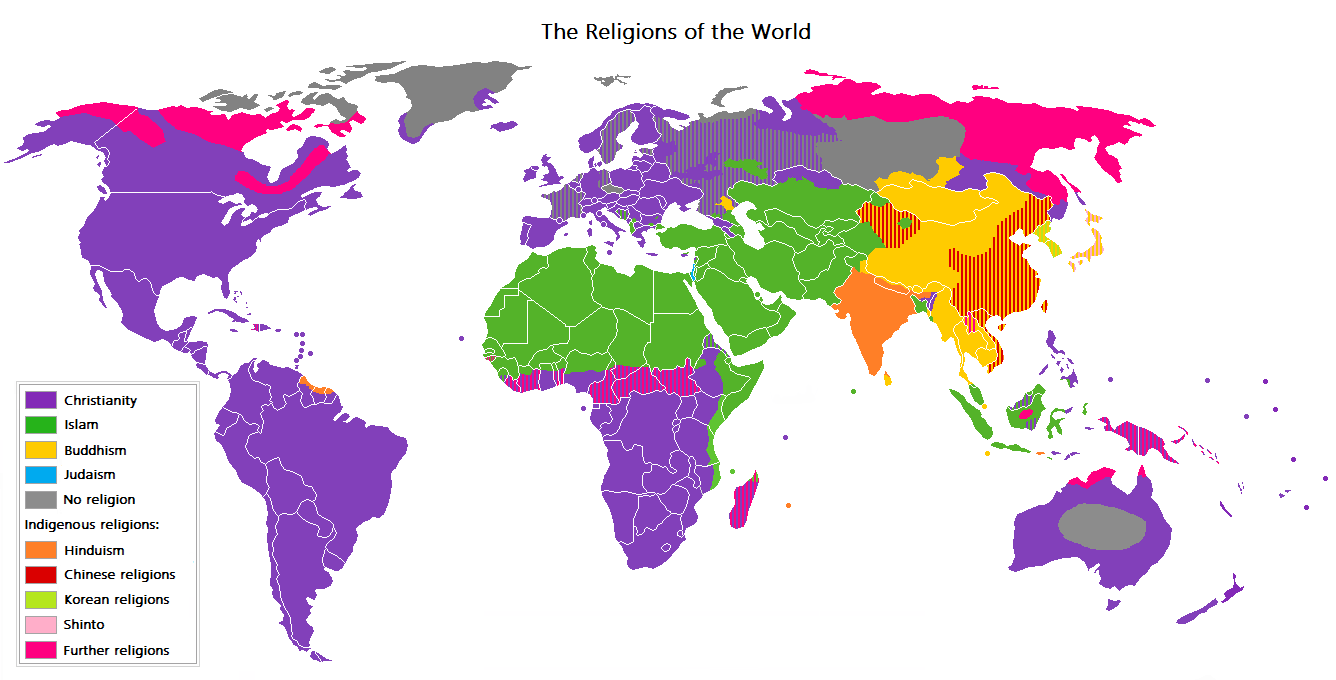 